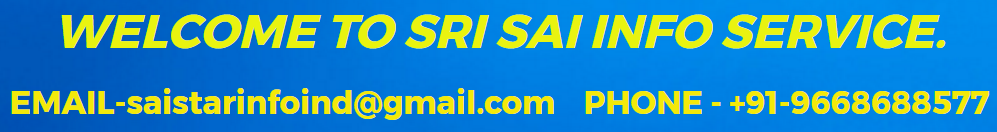 SRI SAI INFO SERVICE.REG NO-WB/251-C/COM-12/1988-SECT-CUNDER REGISTERED DATA CENTER OF INDIA.TOTALLY AFFILIATED.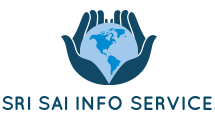 LATEST “SAI SMART” OFFER GOING--- CONTACT US FOR MORE INFORMATION.ONLINE COMMERCIAL AD POSTING WORK DETAILS.*************************Ad Posting Job, as the name indicates its 100% pure Ad posting Job. The interesting part, like how our Ad Posting Job is far better than rest of the Ad Posting Jobs on internet, is that we provide 100% Genuine Ad Posting Jobs & Payments are much higher & flexibility of the Job is very easy.

Today, there are many online marketing companies like AdSense, Adbrite, Azoogle, Yahoo etc., they pay you only when someone clicks the Ads or Buy the product, Business program or service.

However, Here it’s totally different you can Get Paid for every Ad you post - No matter whether it’s clicked or not.

There are no hidden rules or regulations here; you will be paid for your hard work. Today we are linked with more than 1 Million Websites & companies & marketing their Advertising campaigns. They are ready to distribute massive pay-outs for their advertising projects.

Before you read on the FAQ's, keep in mind that, we won't ask you to join Ad words or any other paid marketing website to get started. You don't have to make any payment after one time registration fees. You can start work instantly after login.

This is one of the best part time job and we recommend this to everyone. Today 70% of our online workers are also doing this Job, and spending Just 1 hr a day. They are getting massive clicks and sales too are generated from their Posts, which is giving them additional Income.VISIT OUR WEBSITE FOR MORE DETAILS- www.saionlineinfo.weebly.comPHONE - +91-9668688577 (Mr.Partha)      EMAIL-saistarinfoind@gmail.com ONLINE AD POSTING PLANSIF YOU PAY REGISTRATION FEE + RS.800/- THEN YOU GET 2 ID + 3 MONTH EXTER WORK + RS 2 ADDED FOR EVERY POST FOR WORK.CLICK HERE FOR REGISTER NOW.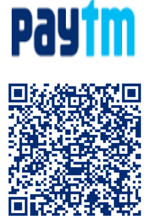 PLANREGISTRATION FEESVALIDITYPAY PER POSTPAYMENT MODECASH BACKARS.19006 MONTHRS. 5EVERY 30 DAYSNOBRS.33009 MONTHRS.6EVERY 15 DAYSRS.1700CRS .25009 MONTHRS.5EVERY 15 DAYSNODRS.390012 MONTHRS.7EVERY 7 DAYSRS.2000ERS.350012 MONTHRS.6EVERY 7 DAYSNOFRS.440018 MONTHRS.9EVERY 7 DAYSRS.2200GRS.490024 MONTHRS10EVERY 7 DAYSNO